ПОЯСНЮВАЛЬНА ЗАПИСКА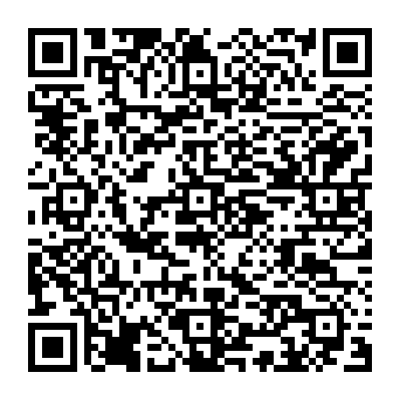 № ПЗН-43401 від 02.08.2022до проєкту рішення Київської міської ради: Про відмову громадянці Литвиненко Яні Олександрівні у наданні дозволу на розроблення проєкту землеустрою щодо відведення земельної ділянки у  власність для індивідуального дачного будівництва на шосе Стратегічному у Голосіївському районі міста Києва 1. Фізична особа:2. Відомості про земельну ділянку (№ 82:445:0193).Обґрунтування прийняття рішення.На клопотання зацікавленої особи відповідно до статей 9, 118 Земельного кодексу України та Порядку набуття прав на землю із земель комунальної власності у місті Києві, затвердженого рішенням Київської міської ради від 20.04.2017 № 241/2463, Департаментом земельних ресурсів виконавчого органу Київської міської ради (Київської міської державної адміністрації) розроблено проєкт рішення Київської міської ради.Мета прийняття рішення.Метою прийняття рішення є забезпечення дотримання вимог Земельного кодексу України.Особливі характеристики ділянки.Стан нормативно-правової бази у даній сфері правового регулювання.Загальні засади та порядок відмови у наданні дозволу на розроблення документації із землеустрою визначено статтями 9, 118 Земельного кодексу України.Фінансово-економічне обґрунтування.Реалізація рішення не потребує додаткових витрат міського бюджету.Прогноз соціально-економічних та інших наслідків прийняття рішення.Рішення не тягне за собою жодних соціально-економічних та інших наслідків.Доповідач: директор Департаменту земельних ресурсів Валентина ПЕЛИХПІБ:                Литвиненко Яна ОлександрівнаКлопотання:від 28.07.2022 номер 468018756 Місце розташування (адреса):м. Київ, р-н Голосіївський, шосе Стратегічне Площа:0,10 га Вид та термін права:власність Вид використання:для індивідуального дачного будівництва Наявність будівель і споруд   на ділянці:Земельна ділянка вільна від капітальної забудови.  Наявність ДПТ:Відповідно до детального плану території в межах вулиць Саперно-Слобідської та проспекту Науки, затвердженого рішенням Київської міської ради від 06.04.2017 № 141/2363, земельна ділянка частково належить до території захисної зелені, а частково до території садибної забудови (витяг з містобудівного кадастру, направлений листом Департаменту містобудування та архітектури виконавчого органу Київської міської ради (Київської міської державної адміністрації) від 29.07.2022 № 055-3524). Функціональне призначення   згідно з Генпланом:Відповідно до Генерального плану міста Києва, затвердженого рішенням Київської міської ради від 28.03.2002 № 370/1804, земельна ділянка за функціональним призначенням належить частково належить до території захисної зелені, а частково до території садибної забудови. Правовий режим:Земельна ділянка належить до земель комунальної власності територіальної громади міста Києва. Розташування в зеленій зоні:Відповідно до зеленої зони – парк відпочинку на схилах Лисої гори, сквер вздовж вул. Столєтова. Інші особливості:Рішенням Київської міської ради від 22.04.2021             № 619/660  Київському комунальному об’єднанню зеленого будівництва та експлуатації зелених насаджень міста «Київзеленбуд» надано дозвіл на розроблення проєкту землеустрою щодо відведення земельної ділянки у постійне користування для експлуатації та обслуговування зелених насаджень загального користування орієнтовною площею 3,0000 га.Зважаючи на положення статей 9, 122 Земельного кодексу України та пункту 34 частини першої статті 26 Закону України «Про місцеве самоврядування в Україні» (щодо обов’язковості розгляду питань землекористування на пленарних засіданнях) вказаний проєкт рішення направляється для подальшого розгляду Київською міською радою.Директор Департаменту земельних ресурсівВалентина ПЕЛИХ